В соответствии с Федеральным законом от 27.07.2010 № 210-ФЗ «Об организации предоставления государственных и муниципальных услуг», постановлением администрации города Сосновоборска от 13.05.2013 № 849 «О порядке формирования и ведения Реестра муниципальных услуг (функций) на территории города Сосновоборска и размещения информации о муниципальных услугах в краевом Реестре государственных и муниципальных услуг», руководствуясь ст. ст. 26, 38 Устава города Сосновоборска,ПОСТАНОВЛЯЮ:1. В постановление администрации города от 26.07.2018 № 996 «Об утверждении Реестра муниципальных услуг (функций) города Сосновоборска» (далее – Постановление) внести следующее изменение:1.1. В приложении к Постановлению в разделе «Муниципальные услуги» 
строку 2 изложить в новой редакции:2. Настоящее постановление разместить на официальном сайте администрации города в информационно-телекоммуникационной сети Интернет.3. Настоящее постановление вступает в силу в день, следующий за днем его официального опубликования в городской газете «Рабочий».Глава города 				     	                                                   А.С. Кудрявцев 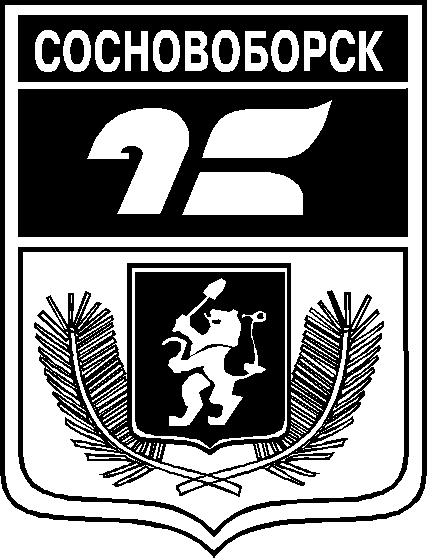 АДМИНИСТРАЦИЯ ГОРОДА СОСНОВОБОРСКАПОСТАНОВЛЕНИЕ«__»______2021                                                                                                № ____О внесении изменений в постановление администрации города от 26.07.2018 № 996«Об утверждении Реестра муниципальных услуг (функций) города Сосновоборска»2Предоставление финансовой поддержки субъектам малого и среднего предпринимательства в виде субсидий по муниципальной программе «Развитие субъектов малого и среднего предпринимательства в городе Сосновоборске»Администрация города Сосновоборскауправление планирования и экономического развитияПостановление администрации города Сосновоборска от 05.08.2021 № 928«Об утверждении административного регламента предоставления  муниципальной услуги «Предоставление финансовой поддержки субъектам малого и среднего предпринимательства в виде субсидий по муниципальной программе «Развитие субъектов малого и среднего предпринимательства в городе Сосновоборске»Субъекты малого и среднего предпринимательства либо их уполномоченные представители, обратившиеся с заявлением о предоставлении субсидии.662500,  г. Сосновоборск, ул. Солнечная, 2 т. 8 (39131) 2-28-00    8 (39131) 2-19-98    8 (39131) 2-00-14 www.sosnovoborsk-city.ru